Appendix 1

Arab Spring: Case Studies in Modern Day Revolution for World Civilizations Courses

As we examine revolution both from the French Revolution to the current Arab Spring in the Middle East, we're focused on theWHOWHAT (HOW)WHENWHEREWHYSO WHATHere is your task. 1. You are assigned to a group by the Middle Eastern country you selected (Egypt, Libya, Syria, Tunisia, or Yemen), so meet with your peers to discuss a division of labor. You are preparing for your group to be able to share the answers to the questions above with the whole class during the assigned class meeting with a Power Point or Prezi.  


2. You will be responsible not just for the presentation as described above but also for answering these questions above in hard copy.  One answer set for each student individually will be stapled as a group packet for submission during the assigned class meeting.
3. Then thinking of the famed French Revolution political cartoon of the three estates (http://iss.schoolwires.com/cms/lib4/NC01000579/Centricity/Domain/2863/AP%20-%20French%20Revolution%20Political%20Cartoon.jpg), your group must find a political cartoon about your assigned country's revolution (causes, course, and/or consequence). During your group's report to the class, the political cartoon will be displayed for you to walk us through its analysis, asking probing questions of us.
4. Conclude your report to the class with the following discussion:

a. your appraisal of how the Arab Spring revolution you examined is and is not like the French Revolution we have used as our revolutionary touchstone.

b. your appraisal of how the Arab Spring revolution you examined is contributing to the migrant crisis the European Union and its citizens are challenged to address.
Appendix 2In-Class Collaboration of Photograph of Era
Your table should examine the image affixed there.  Then answer the questions that follow about that photograph.Identifying & Detailing the Source 1.  Who?2. What?3. When?4. Where?5. Why?6. How? Making Historical Predictions1.  What will happen an hour after this image is taken?  Why do you come to this conclusion?2.  What will happen to the photograph's subject a month and then a year later? Explain the reasoning behind these conclusions.Analyzing for Memory and Meaning1.  For the image, write an appropriate caption as if it was to be published in a magazine or journal.Appendix 3Power Point Presentation entitled “European Union: A Primer”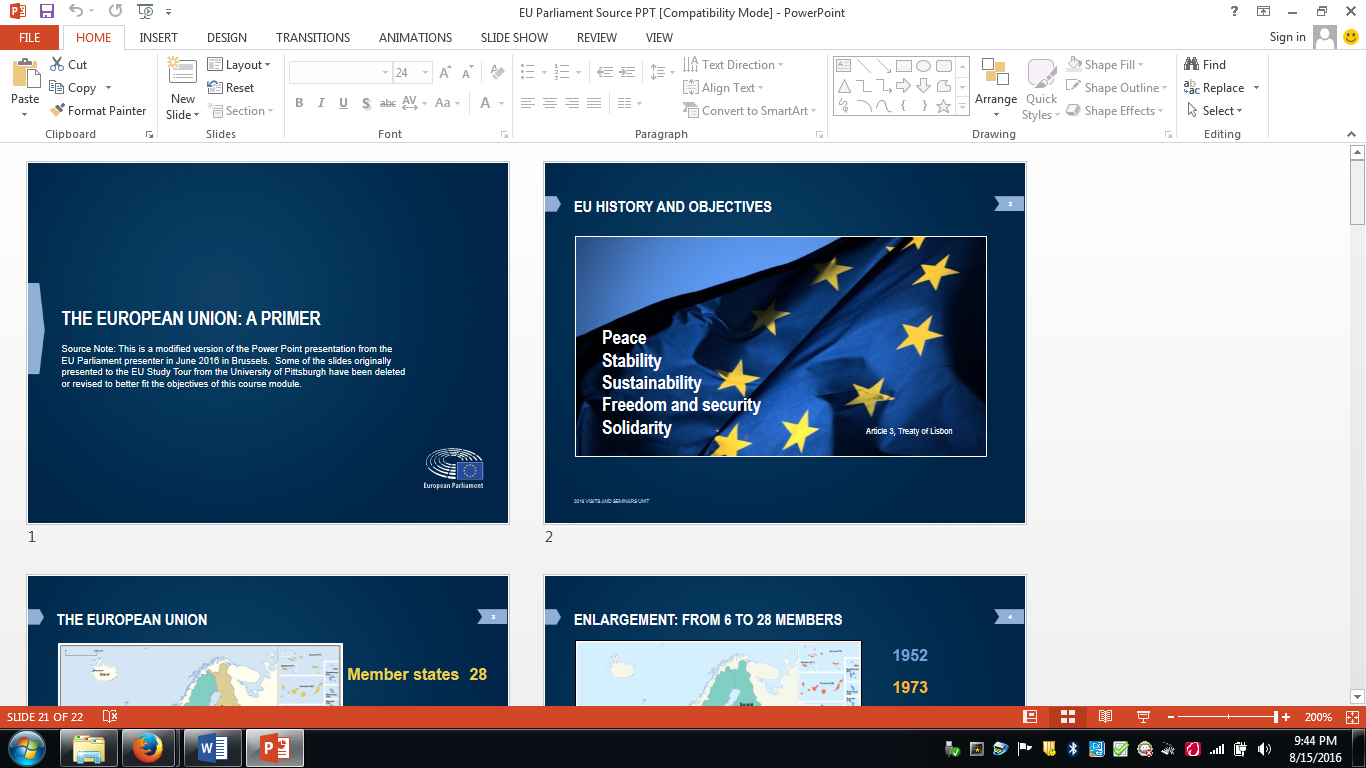 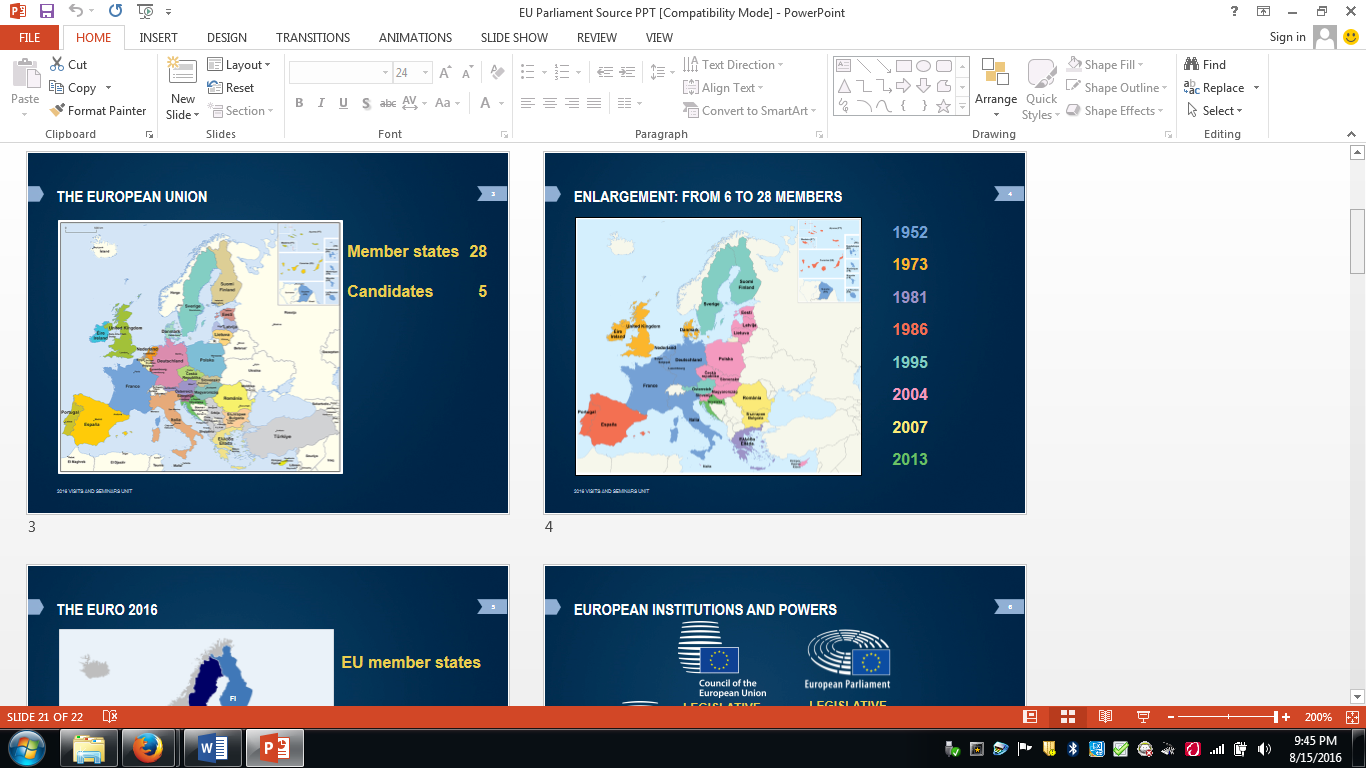 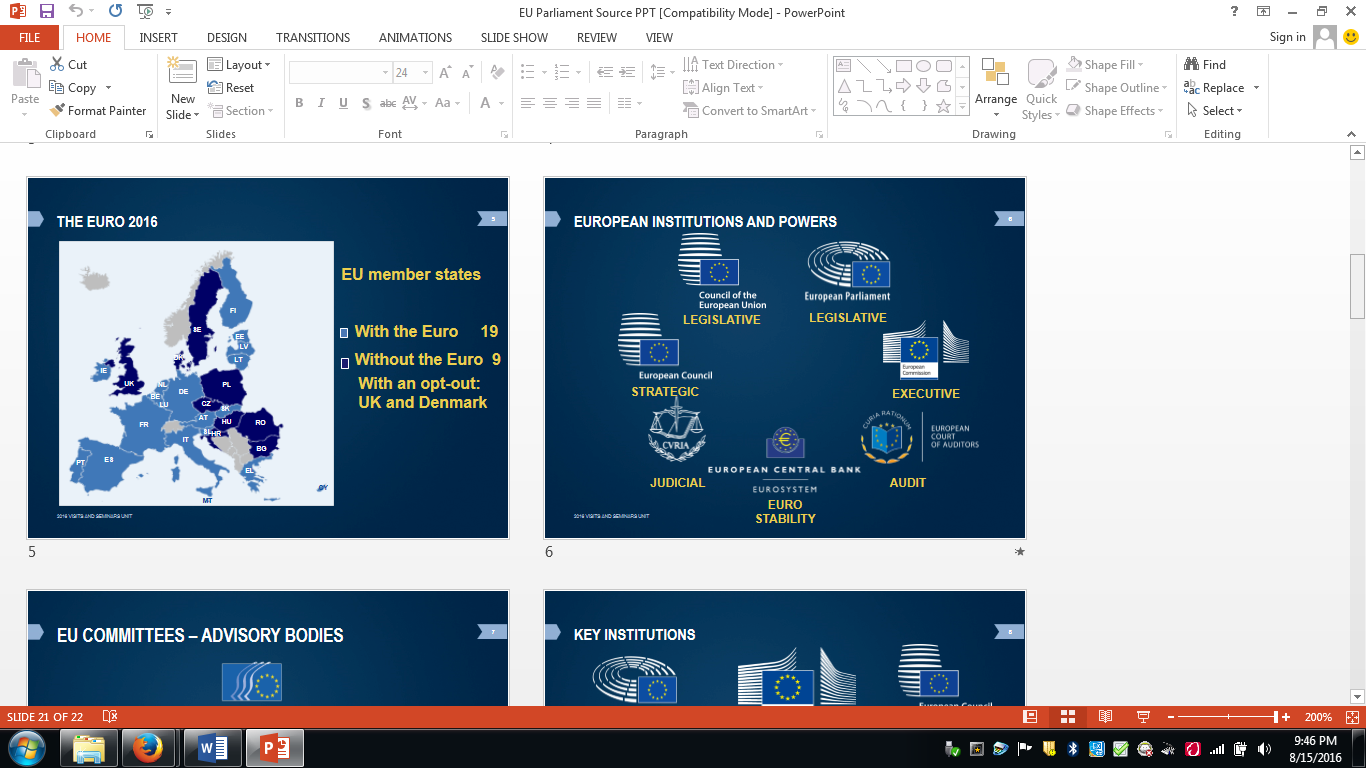 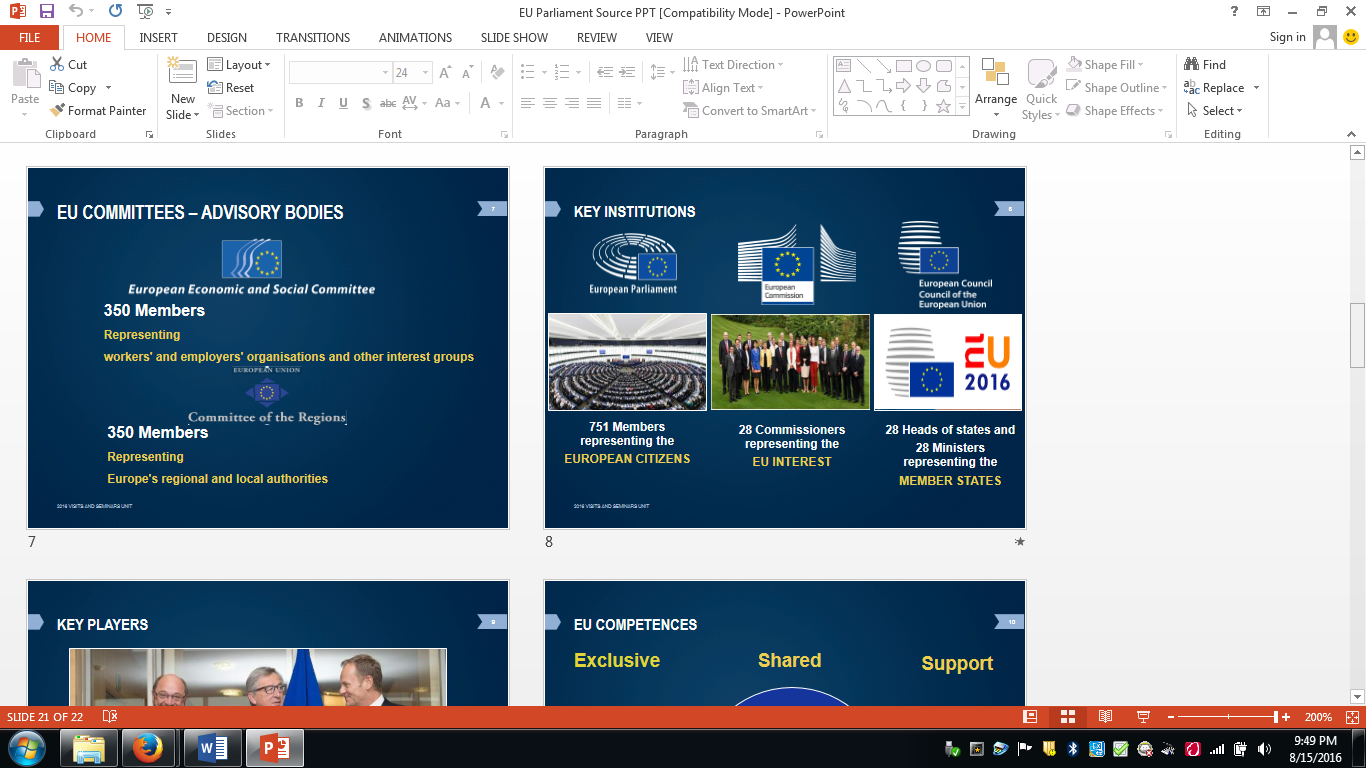 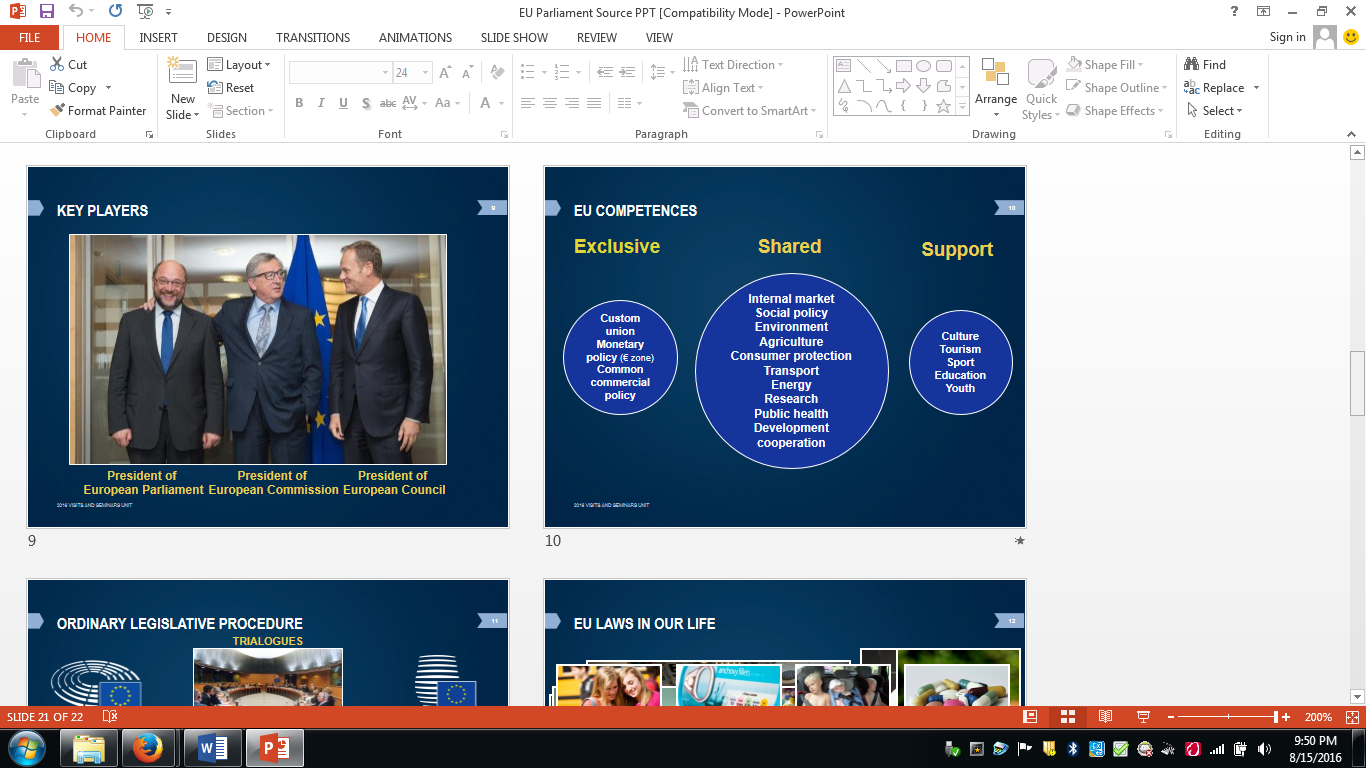 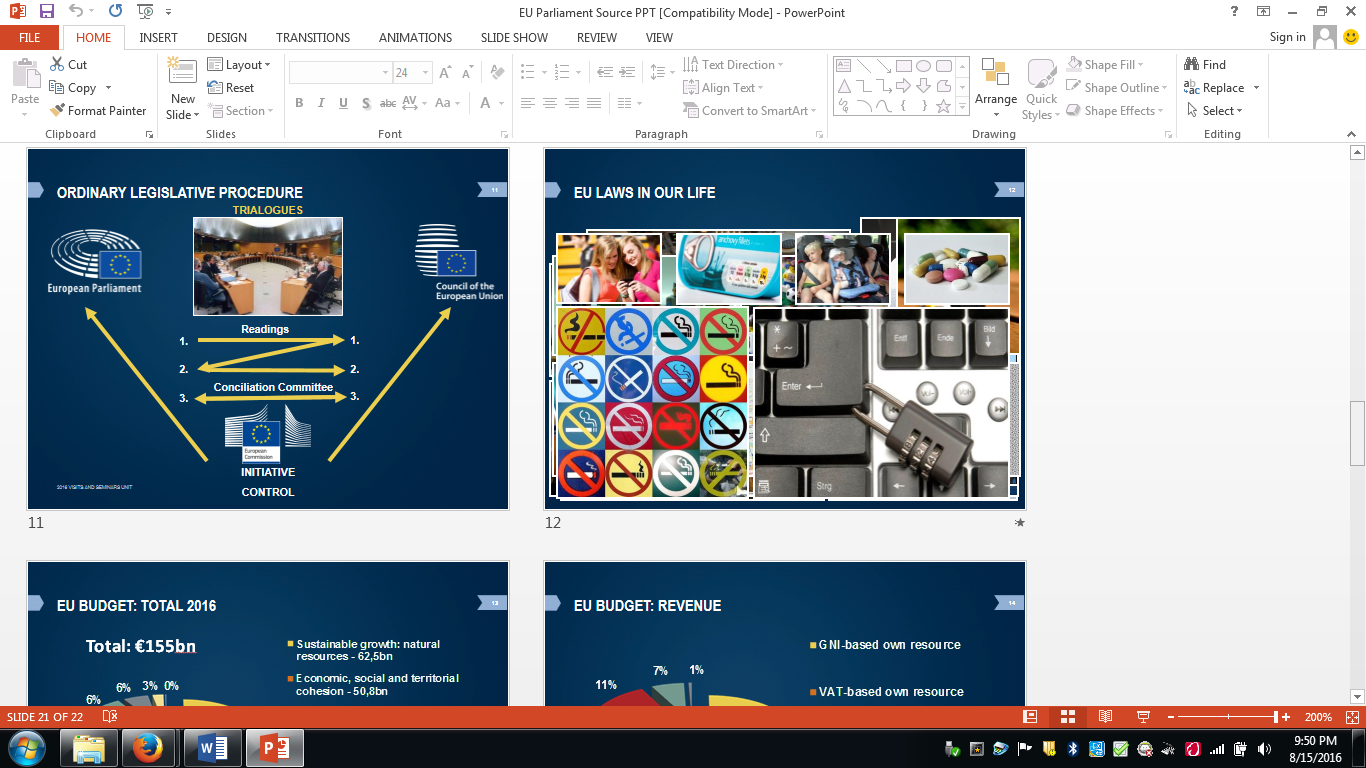 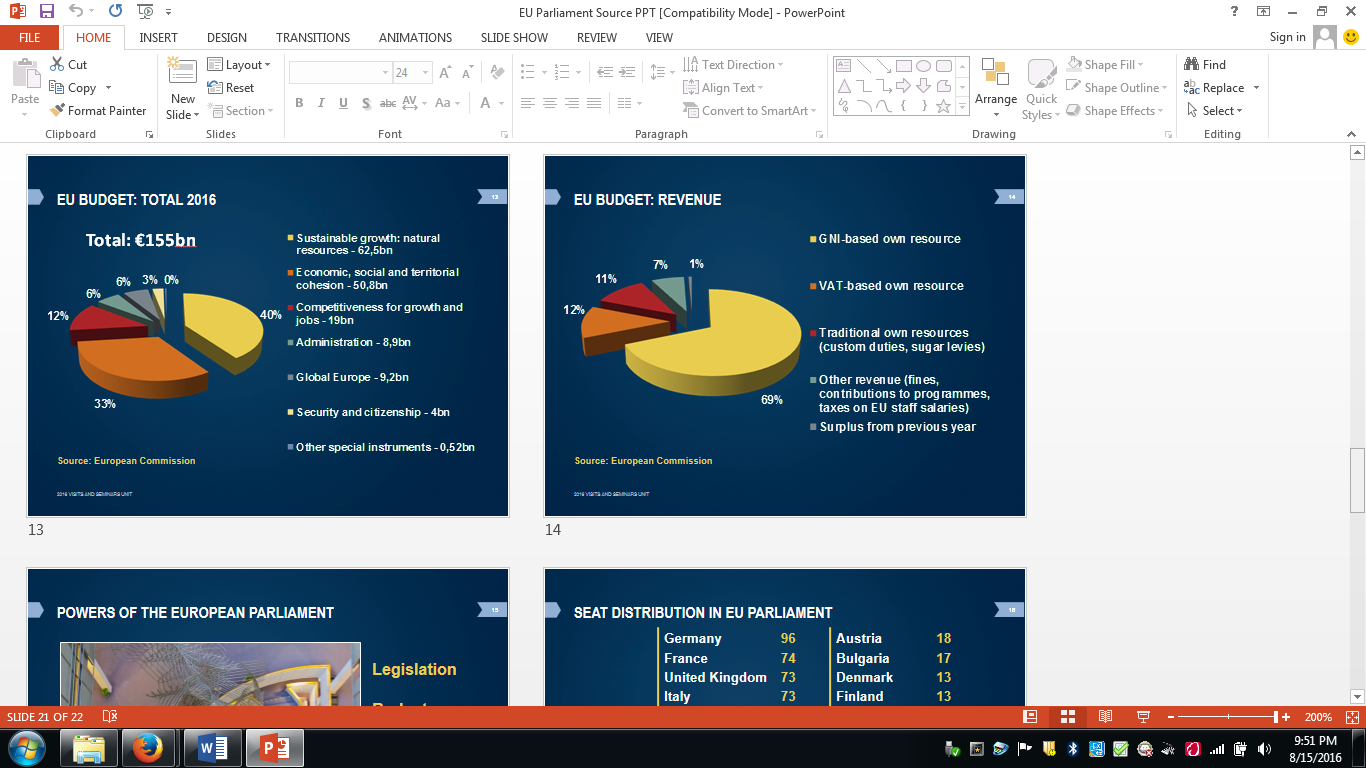 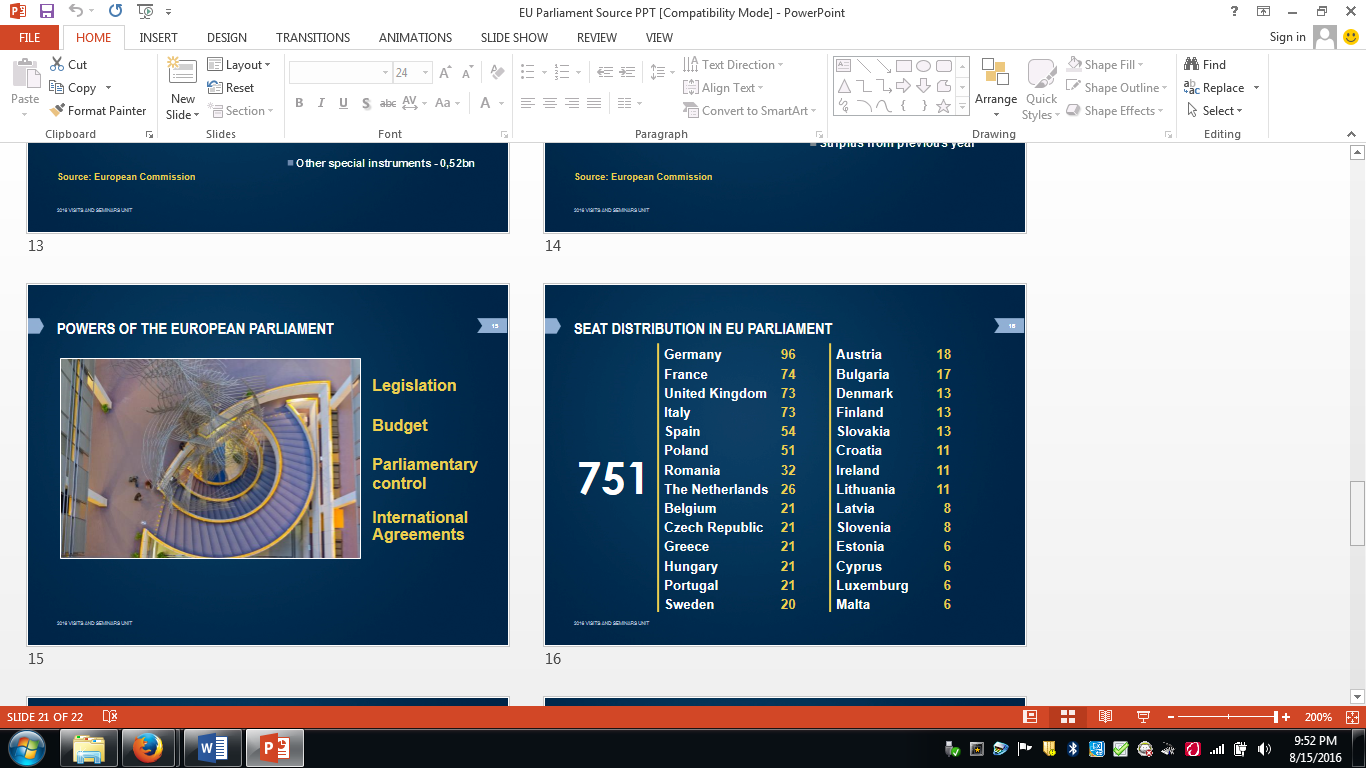 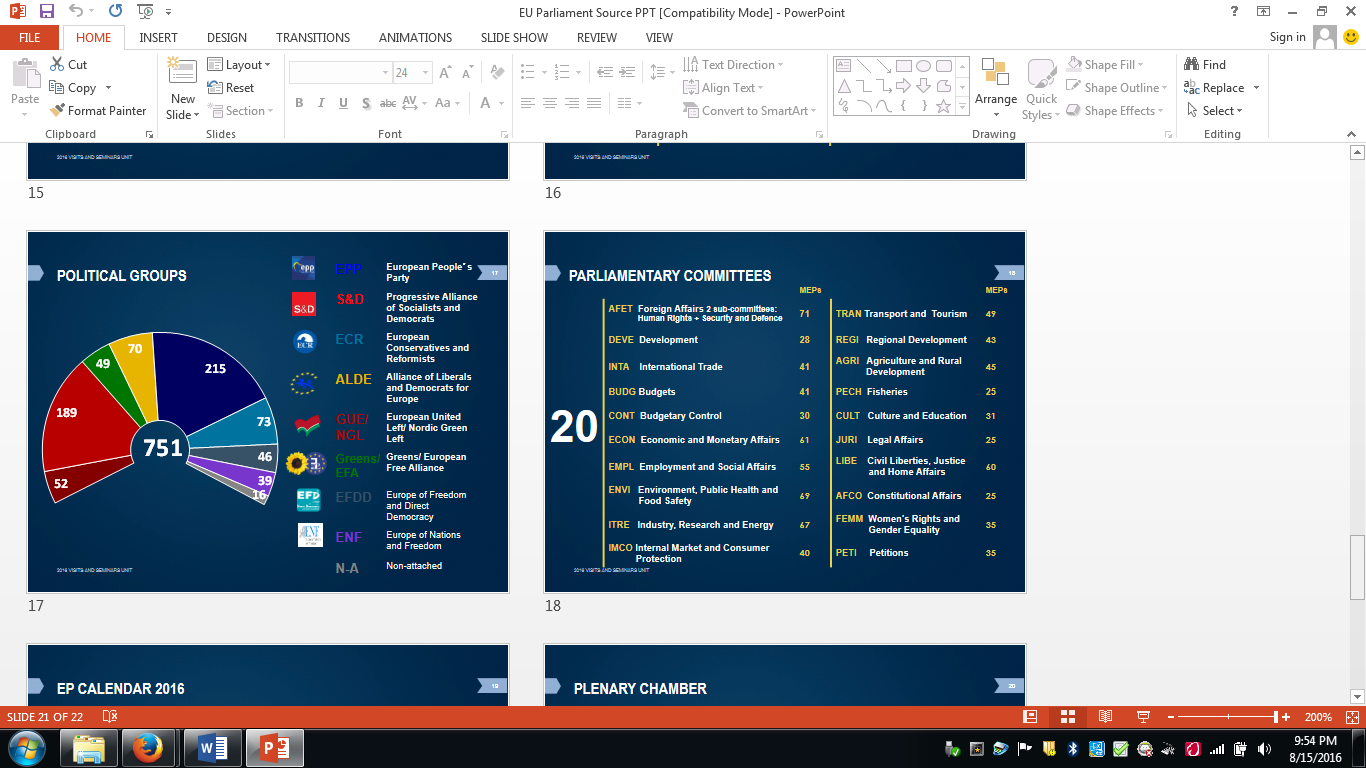 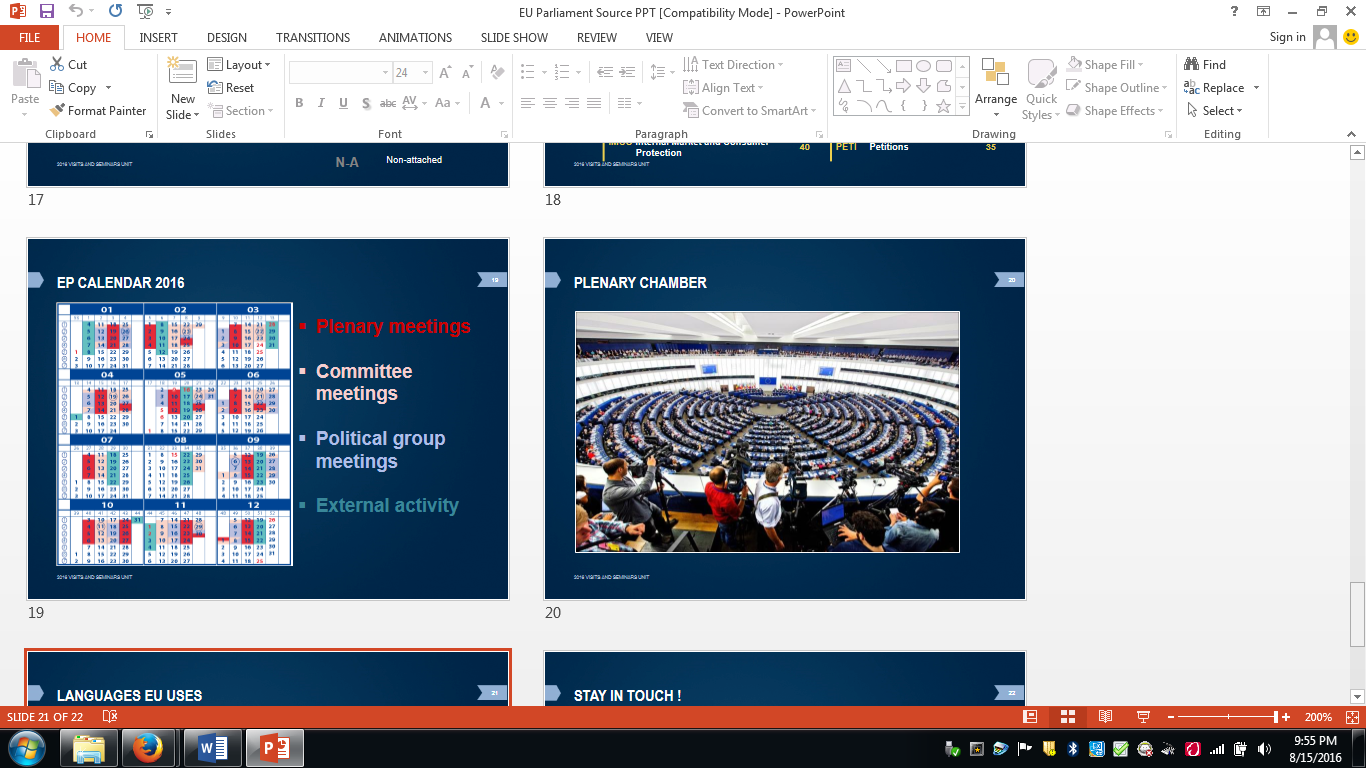 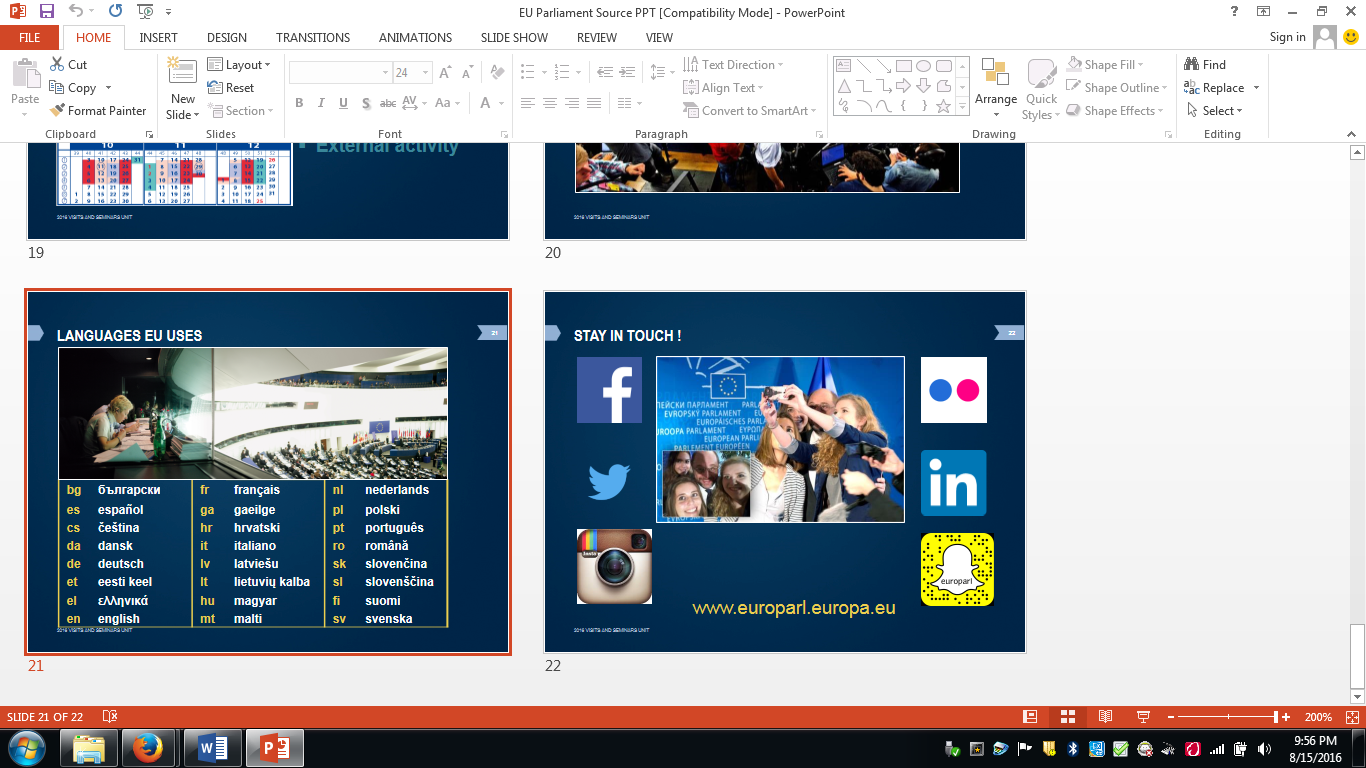 Name: Bianka StumpfName: Bianka StumpfCourse Title/Module Title: Examining Four Cs of Europe’s Migrant Crisis: Causes, Conditions, Cure, and Care

[My institution is Central Carolina Community College and marketed often as the “Quad C,” so my students will connect to this title as we emphasize those four components in our module study.]Name: Bianka StumpfName: Bianka StumpfDiscipline:  History (World)Course/Module Narrative:These lessons will occur in university-transfer history courses. In the World Civilizations II course (1500-present), this module would be taught after study of the French Revolution. Since there are four components of the module (causes, conditions, cures, and care) and multiple resources and activities, one can “pick and choose” elements without committing to the whole. When materials are considered as outside-of-class reading, students and instructor will discuss and analyze in next class meeting as well as any other activities noted in what follows.These lessons will occur in university-transfer history courses. In the World Civilizations II course (1500-present), this module would be taught after study of the French Revolution. Since there are four components of the module (causes, conditions, cures, and care) and multiple resources and activities, one can “pick and choose” elements without committing to the whole. When materials are considered as outside-of-class reading, students and instructor will discuss and analyze in next class meeting as well as any other activities noted in what follows.Course Objectives:Course Objectives:Course Objectives:World Civilizations II Relevant Course Objectives for Module:
detect and analyze key historical figures, locations, ideas, and events in later global history. assess the political, socioeconomic, and cultural developments and their influence on the course and character of later global history. differentiate between the chronological sequence and the causal relation between events. interpret both primary and secondary sources (including documents, cartoons, photographs, film, music, charts, and maps) effectively. appraise the multiple perspectives essential to study of the time periods, civilizations, and their controversies. utilize and analyze effectively various Internet resources on the material. World Civilizations II Relevant Course Objectives for Module:
detect and analyze key historical figures, locations, ideas, and events in later global history. assess the political, socioeconomic, and cultural developments and their influence on the course and character of later global history. differentiate between the chronological sequence and the causal relation between events. interpret both primary and secondary sources (including documents, cartoons, photographs, film, music, charts, and maps) effectively. appraise the multiple perspectives essential to study of the time periods, civilizations, and their controversies. utilize and analyze effectively various Internet resources on the material. World Civilizations II Relevant Course Objectives for Module:
detect and analyze key historical figures, locations, ideas, and events in later global history. assess the political, socioeconomic, and cultural developments and their influence on the course and character of later global history. differentiate between the chronological sequence and the causal relation between events. interpret both primary and secondary sources (including documents, cartoons, photographs, film, music, charts, and maps) effectively. appraise the multiple perspectives essential to study of the time periods, civilizations, and their controversies. utilize and analyze effectively various Internet resources on the material. Module Objectives/Learning Objectives:Module Objectives/Learning Objectives:Module Objectives/Learning Objectives:CausesStudents will be able to articulate in a written response the key causes, course, and consequences of an Arab Spring revolution.Students will be able to collaborate to produce a group presentation on an Arab Spring revolution’s key causes, course, and consequences as well as compare it to a past revolution and connect it as a root cause of Europe’s migrant crisis.
ConditionsStudents will be able to discuss analytical conclusions about the physical, emotional, social, and economic conditions migrants to Europe experience through work in small groups, contributions to whole class discussions, and construction of individual exit tickets/journal responses.
CureStudents will be able to explain the European Union in brief to include reason for its formation, membership, structure and governance, responsibilities, finances, and challenges/controversies with the migrant crisis primary in focus.Students will be able to articulate what the European Union has done (and failed to do) about the migrant crisis as well as probable cures and their consequences.Students will be able to articulate what the United States has done (and failed to do) about the migrant crisis as well as probable cures and their consequences.Care (Optional)Students will participate in a service learning project that addresses the migrant crisis in Europe or some extension of material learned (example: aid to the local Hispanic Task Force that works with migrants from the Americas in the community students call home).CausesStudents will be able to articulate in a written response the key causes, course, and consequences of an Arab Spring revolution.Students will be able to collaborate to produce a group presentation on an Arab Spring revolution’s key causes, course, and consequences as well as compare it to a past revolution and connect it as a root cause of Europe’s migrant crisis.
ConditionsStudents will be able to discuss analytical conclusions about the physical, emotional, social, and economic conditions migrants to Europe experience through work in small groups, contributions to whole class discussions, and construction of individual exit tickets/journal responses.
CureStudents will be able to explain the European Union in brief to include reason for its formation, membership, structure and governance, responsibilities, finances, and challenges/controversies with the migrant crisis primary in focus.Students will be able to articulate what the European Union has done (and failed to do) about the migrant crisis as well as probable cures and their consequences.Students will be able to articulate what the United States has done (and failed to do) about the migrant crisis as well as probable cures and their consequences.Care (Optional)Students will participate in a service learning project that addresses the migrant crisis in Europe or some extension of material learned (example: aid to the local Hispanic Task Force that works with migrants from the Americas in the community students call home).CausesStudents will be able to articulate in a written response the key causes, course, and consequences of an Arab Spring revolution.Students will be able to collaborate to produce a group presentation on an Arab Spring revolution’s key causes, course, and consequences as well as compare it to a past revolution and connect it as a root cause of Europe’s migrant crisis.
ConditionsStudents will be able to discuss analytical conclusions about the physical, emotional, social, and economic conditions migrants to Europe experience through work in small groups, contributions to whole class discussions, and construction of individual exit tickets/journal responses.
CureStudents will be able to explain the European Union in brief to include reason for its formation, membership, structure and governance, responsibilities, finances, and challenges/controversies with the migrant crisis primary in focus.Students will be able to articulate what the European Union has done (and failed to do) about the migrant crisis as well as probable cures and their consequences.Students will be able to articulate what the United States has done (and failed to do) about the migrant crisis as well as probable cures and their consequences.Care (Optional)Students will participate in a service learning project that addresses the migrant crisis in Europe or some extension of material learned (example: aid to the local Hispanic Task Force that works with migrants from the Americas in the community students call home).Assigned ReadingsAssigned ReadingsAssigned ReadingsFor Causes, students are to read the background materials presented on the CNN and BBC websites (http://www.cnn.com/2015/03/27/middleeast/arab-spring-aftermath/index.html and http://www.bbc.com/news/world-12482291) as well as the Backgrounders article “Europe’s Migration Crisis” from the Council on Foreign Relations (http://www.cfr.org/refugees-and-the-displaced/europes-migration-crisis/p32874) and the recap posting on “Migrant crisis: Migration to Europe explained in seven charts” (http://www.bbc.com/news/world-europe-34131911). For Conditions, work is completed in class without outside readings required. For Cure, students are to complete the quiz on the European Union outside of class from the Washington Post’s online quiz “What do you actually know about the EU?”(https://www.washingtonpost.com/news/worldviews/wp/2016/06/07/quiz-what-do-you-actually-know-about-the-e-u/) and come prepared to look at these questions and their scores in class. Students should also read the background material on the European Union from the Congressional Research Service entitled “The European Union: Questions and Answers” (https://www.fas.org/sgp/crs/row/RS21372.pdf) and the more concise BBC primer called “What is the EU and how does it work?” (http://www.bbc.co.uk/guides/zgjwtyc).For Care, review the service learning website and forms            (http://www.cccc.edu/studentservices/pals/ and              http://www.cccc.edu/studentservices/pals/student-info/) and the Time piece entitled “Here’s how you can help migrants in Europe” to direct thinking about what kind of service learning project might be initiated (http://time.com/4021524/migrant-crisis-help-charity-donations/).For Causes, students are to read the background materials presented on the CNN and BBC websites (http://www.cnn.com/2015/03/27/middleeast/arab-spring-aftermath/index.html and http://www.bbc.com/news/world-12482291) as well as the Backgrounders article “Europe’s Migration Crisis” from the Council on Foreign Relations (http://www.cfr.org/refugees-and-the-displaced/europes-migration-crisis/p32874) and the recap posting on “Migrant crisis: Migration to Europe explained in seven charts” (http://www.bbc.com/news/world-europe-34131911). For Conditions, work is completed in class without outside readings required. For Cure, students are to complete the quiz on the European Union outside of class from the Washington Post’s online quiz “What do you actually know about the EU?”(https://www.washingtonpost.com/news/worldviews/wp/2016/06/07/quiz-what-do-you-actually-know-about-the-e-u/) and come prepared to look at these questions and their scores in class. Students should also read the background material on the European Union from the Congressional Research Service entitled “The European Union: Questions and Answers” (https://www.fas.org/sgp/crs/row/RS21372.pdf) and the more concise BBC primer called “What is the EU and how does it work?” (http://www.bbc.co.uk/guides/zgjwtyc).For Care, review the service learning website and forms            (http://www.cccc.edu/studentservices/pals/ and              http://www.cccc.edu/studentservices/pals/student-info/) and the Time piece entitled “Here’s how you can help migrants in Europe” to direct thinking about what kind of service learning project might be initiated (http://time.com/4021524/migrant-crisis-help-charity-donations/).For Causes, students are to read the background materials presented on the CNN and BBC websites (http://www.cnn.com/2015/03/27/middleeast/arab-spring-aftermath/index.html and http://www.bbc.com/news/world-12482291) as well as the Backgrounders article “Europe’s Migration Crisis” from the Council on Foreign Relations (http://www.cfr.org/refugees-and-the-displaced/europes-migration-crisis/p32874) and the recap posting on “Migrant crisis: Migration to Europe explained in seven charts” (http://www.bbc.com/news/world-europe-34131911). For Conditions, work is completed in class without outside readings required. For Cure, students are to complete the quiz on the European Union outside of class from the Washington Post’s online quiz “What do you actually know about the EU?”(https://www.washingtonpost.com/news/worldviews/wp/2016/06/07/quiz-what-do-you-actually-know-about-the-e-u/) and come prepared to look at these questions and their scores in class. Students should also read the background material on the European Union from the Congressional Research Service entitled “The European Union: Questions and Answers” (https://www.fas.org/sgp/crs/row/RS21372.pdf) and the more concise BBC primer called “What is the EU and how does it work?” (http://www.bbc.co.uk/guides/zgjwtyc).For Care, review the service learning website and forms            (http://www.cccc.edu/studentservices/pals/ and              http://www.cccc.edu/studentservices/pals/student-info/) and the Time piece entitled “Here’s how you can help migrants in Europe” to direct thinking about what kind of service learning project might be initiated (http://time.com/4021524/migrant-crisis-help-charity-donations/).Content & DeliveryContent & DeliveryContent & DeliveryCourse ContentCourse ContentInstruction & Delivery (lecture, discussion, group work, etc.)out-of-class reading and researchteacher-led lecture and whole class discussion group work in formal (Arab Spring presentations) and less formal settings (migrant color images table work)written responses (on Arab Spring, the European Union, and the migrant crisis) out of class, in class, and in essay questions on midterm examination service learning project (optional)AssessmentAssessmentAssessmentFor Causes, students will produce individually-written responses identifying the major elements of their group’s assigned Arab Spring revolution.
For Causes, students will contribute to the creation of a formal group presentation and discussion as assigned.
  For Conditions, students will produce a group-constructed response analyzing unannotated photos of European migrants and what they bring for travel that will be in discussed in small groups and in the whole class setting.
For Conditions, students will compose individual exit ticket/journal response about their reactions to the resources on the conditions of migrants to Europe with this prompt: “Considering the conditions you examined for migrants to Europe, what are your most compelling conclusions and questions?”
For Cure, students will construct specific and relevant written responses to multiple short answer and essay questions on their midterm examination about the European Union itself as well as the European Union’s and the United States’ responses to the migrant crisis.
For Care, students who participated in the service learning project extension would be responsible for completing the approval, log, and evaluation forms at http://www.cccc.edu/studentservices/pals/student-info/. For Causes, students will produce individually-written responses identifying the major elements of their group’s assigned Arab Spring revolution.
For Causes, students will contribute to the creation of a formal group presentation and discussion as assigned.
  For Conditions, students will produce a group-constructed response analyzing unannotated photos of European migrants and what they bring for travel that will be in discussed in small groups and in the whole class setting.
For Conditions, students will compose individual exit ticket/journal response about their reactions to the resources on the conditions of migrants to Europe with this prompt: “Considering the conditions you examined for migrants to Europe, what are your most compelling conclusions and questions?”
For Cure, students will construct specific and relevant written responses to multiple short answer and essay questions on their midterm examination about the European Union itself as well as the European Union’s and the United States’ responses to the migrant crisis.
For Care, students who participated in the service learning project extension would be responsible for completing the approval, log, and evaluation forms at http://www.cccc.edu/studentservices/pals/student-info/. For Causes, students will produce individually-written responses identifying the major elements of their group’s assigned Arab Spring revolution.
For Causes, students will contribute to the creation of a formal group presentation and discussion as assigned.
  For Conditions, students will produce a group-constructed response analyzing unannotated photos of European migrants and what they bring for travel that will be in discussed in small groups and in the whole class setting.
For Conditions, students will compose individual exit ticket/journal response about their reactions to the resources on the conditions of migrants to Europe with this prompt: “Considering the conditions you examined for migrants to Europe, what are your most compelling conclusions and questions?”
For Cure, students will construct specific and relevant written responses to multiple short answer and essay questions on their midterm examination about the European Union itself as well as the European Union’s and the United States’ responses to the migrant crisis.
For Care, students who participated in the service learning project extension would be responsible for completing the approval, log, and evaluation forms at http://www.cccc.edu/studentservices/pals/student-info/. Resources and MaterialsResources and MaterialsResources and MaterialsFor Causes, the following resources and materials:

1. Video overview summary to engage/introduce how Arab Spring and Europe’s migrant crisis are connected entitled “How the Arab Spring Changed Europe Forever” (2015) (4:10 length):
https://www.youtube.com/watch?v=lGGDfmhKoyk2. Overview summary on the Arab Spring as one of the root causes of 
Europe’s migrant crisis from brief CNN accounts of the revolutions in Tunisia, Egypt, Libya, Syria, and Yemen:http://www.cnn.com/2015/03/27/middleeast/arab-spring-aftermath/index.html  

Also, overview summary on the Arab Spring by country produced by the BBC:

http://www.bbc.com/news/world-12482291 3. Overview summary of how Europe is impacted by the migrants/refugees from the Arab Spring in Backgrounders article “Europe’s Migration Crisis” from the Council on Foreign Relations:

http://www.cfr.org/refugees-and-the-displaced/europes-migration-crisis/p32874 

Also, BBC recap posting on “Migrant crisis: Migration to Europe explained in seven charts:”

http://www.bbc.com/news/world-europe-34131911 4. Handout for group research and presentation on the Arab Spring revolutions for world history students (French Revolution touchstone) [This could be adapted for use in an American history course after studying the American Revolution.] Appendix 1.5. After student groups present, their Power Point/Prezi materials and the political cartoons shared are resources.For Causes, the following resources and materials:

1. Video overview summary to engage/introduce how Arab Spring and Europe’s migrant crisis are connected entitled “How the Arab Spring Changed Europe Forever” (2015) (4:10 length):
https://www.youtube.com/watch?v=lGGDfmhKoyk2. Overview summary on the Arab Spring as one of the root causes of 
Europe’s migrant crisis from brief CNN accounts of the revolutions in Tunisia, Egypt, Libya, Syria, and Yemen:http://www.cnn.com/2015/03/27/middleeast/arab-spring-aftermath/index.html  

Also, overview summary on the Arab Spring by country produced by the BBC:

http://www.bbc.com/news/world-12482291 3. Overview summary of how Europe is impacted by the migrants/refugees from the Arab Spring in Backgrounders article “Europe’s Migration Crisis” from the Council on Foreign Relations:

http://www.cfr.org/refugees-and-the-displaced/europes-migration-crisis/p32874 

Also, BBC recap posting on “Migrant crisis: Migration to Europe explained in seven charts:”

http://www.bbc.com/news/world-europe-34131911 4. Handout for group research and presentation on the Arab Spring revolutions for world history students (French Revolution touchstone) [This could be adapted for use in an American history course after studying the American Revolution.] Appendix 1.5. After student groups present, their Power Point/Prezi materials and the political cartoons shared are resources.For Causes, the following resources and materials:

1. Video overview summary to engage/introduce how Arab Spring and Europe’s migrant crisis are connected entitled “How the Arab Spring Changed Europe Forever” (2015) (4:10 length):
https://www.youtube.com/watch?v=lGGDfmhKoyk2. Overview summary on the Arab Spring as one of the root causes of 
Europe’s migrant crisis from brief CNN accounts of the revolutions in Tunisia, Egypt, Libya, Syria, and Yemen:http://www.cnn.com/2015/03/27/middleeast/arab-spring-aftermath/index.html  

Also, overview summary on the Arab Spring by country produced by the BBC:

http://www.bbc.com/news/world-12482291 3. Overview summary of how Europe is impacted by the migrants/refugees from the Arab Spring in Backgrounders article “Europe’s Migration Crisis” from the Council on Foreign Relations:

http://www.cfr.org/refugees-and-the-displaced/europes-migration-crisis/p32874 

Also, BBC recap posting on “Migrant crisis: Migration to Europe explained in seven charts:”

http://www.bbc.com/news/world-europe-34131911 4. Handout for group research and presentation on the Arab Spring revolutions for world history students (French Revolution touchstone) [This could be adapted for use in an American history course after studying the American Revolution.] Appendix 1.5. After student groups present, their Power Point/Prezi materials and the political cartoons shared are resources.For Conditions, the following resources and materials:

1. Color copies of one of the thirteen image sets from Time magazine’s feature entitled “See the Objects Refugees Carry on Their Journey to Europe.” 

http://time.com/4062180/james-mollison-the-things-they-carried/

These are color image sets only without any other identifying information. Students work at their tables analyzing the images as directed in handout before discussing whole class afterward and reviewing the identifying information from Time. Appendix 2.2. Instructor leads students in examining these online resources and discussing student reactions, conclusions, and questions:

http://www.lucify.com/the-flow-towards-europe/ (map of arrival locations and scope)

https://www.hrw.org/tag/europes-migration-crisis (web video entitled “Desperate Journey: Europe’s Migrant Crisis” produced from Human Rights Watch) (6:58 length)3. Index cards or handouts with the prompt for students to answer and turn in before class dismissal (exit ticket or end-class journal response): “Considering the conditions you examined for migrants to Europe, what are your most compelling conclusions and questions?” These will be shared and discussed at next class meeting.For Conditions, the following resources and materials:

1. Color copies of one of the thirteen image sets from Time magazine’s feature entitled “See the Objects Refugees Carry on Their Journey to Europe.” 

http://time.com/4062180/james-mollison-the-things-they-carried/

These are color image sets only without any other identifying information. Students work at their tables analyzing the images as directed in handout before discussing whole class afterward and reviewing the identifying information from Time. Appendix 2.2. Instructor leads students in examining these online resources and discussing student reactions, conclusions, and questions:

http://www.lucify.com/the-flow-towards-europe/ (map of arrival locations and scope)

https://www.hrw.org/tag/europes-migration-crisis (web video entitled “Desperate Journey: Europe’s Migrant Crisis” produced from Human Rights Watch) (6:58 length)3. Index cards or handouts with the prompt for students to answer and turn in before class dismissal (exit ticket or end-class journal response): “Considering the conditions you examined for migrants to Europe, what are your most compelling conclusions and questions?” These will be shared and discussed at next class meeting.For Conditions, the following resources and materials:

1. Color copies of one of the thirteen image sets from Time magazine’s feature entitled “See the Objects Refugees Carry on Their Journey to Europe.” 

http://time.com/4062180/james-mollison-the-things-they-carried/

These are color image sets only without any other identifying information. Students work at their tables analyzing the images as directed in handout before discussing whole class afterward and reviewing the identifying information from Time. Appendix 2.2. Instructor leads students in examining these online resources and discussing student reactions, conclusions, and questions:

http://www.lucify.com/the-flow-towards-europe/ (map of arrival locations and scope)

https://www.hrw.org/tag/europes-migration-crisis (web video entitled “Desperate Journey: Europe’s Migrant Crisis” produced from Human Rights Watch) (6:58 length)3. Index cards or handouts with the prompt for students to answer and turn in before class dismissal (exit ticket or end-class journal response): “Considering the conditions you examined for migrants to Europe, what are your most compelling conclusions and questions?” These will be shared and discussed at next class meeting.For Cure, the following resources and materials:            1. Preliminary quiz from Washington Post to gauge prior knowledge of the European Union 
            for a benchmark and whole class discussion:             https://www.washingtonpost.com/news/worldviews/wp/2016/06/07/quiz-what-do-you-
            actually-know-about-the-e-u/            2. Overview summary of European Union from the Congressional Research Service entitled 
            “The European Union: Questions and Answers:”

            https://www.fas.org/sgp/crs/row/RS21372.pdf) 

            Also, more concise BBC primer called “What is the EU and how does it work?:” 

            http://www.bbc.co.uk/guides/zgjwtyc

            These in-class activities in items 1 and 2 above are coupled with assigning out-of-class 
            viewing of the University of Pittsburgh’s recorded presentation entitled “Rescue & Prevent: 
            Responses to Europe’s Migration Crisis” (1:21:50) for in-class discussion to follow:      
            https://www.youtube.com/watch?v=tB8f1WoYMTU          3. Next conduct direct instruction-style lecture on the European Union’s structure and 
          function. The lecture is guided by a Power Point presentation that is a revised version 
          of one presented by the EU Parliament to the EU Study Tour from the University of 
          Pittsburgh in June 2016. Accompanying the lecture should be engaging questions from
          students such as comparing and contrasting the EU with more familiar bodies such as the
          United States Congress or the United Nations. Appendix 3          4. Instructor leads students in examining these online resources and discussing student 
          reactions, conclusions, and questions about the cure for the migrant crisis:          http://ec.europa.eu/priorities/migration_en (European Union’s priorities for the migrant 
          crisis cure and video statement from Commission President Junker from official website)

          http://time.com/4390686/syrian-refugees-united-states-resettlement/?xid=newsletter-
          brief (commentary and data on U.S. contribution to the crisis including refugees resettled by 
          state)                   6. Questions on the midterm examination to assess student learning on the European Union 
         and reactions to the migrant crisis such as (but not limited to)

         What are the three components/branches of the European Union? Describe each branch’s 
         major function/responsibilities and how it serves as a collaborator with and a counter to the 
         other branches.

         How could the European Union’s initial reaction to the migrant crisis best be characterized? 
         Has this position changed, and if so, how? Use specific and relevant examples to support your 
         answer.         For Cure, the following resources and materials:            1. Preliminary quiz from Washington Post to gauge prior knowledge of the European Union 
            for a benchmark and whole class discussion:             https://www.washingtonpost.com/news/worldviews/wp/2016/06/07/quiz-what-do-you-
            actually-know-about-the-e-u/            2. Overview summary of European Union from the Congressional Research Service entitled 
            “The European Union: Questions and Answers:”

            https://www.fas.org/sgp/crs/row/RS21372.pdf) 

            Also, more concise BBC primer called “What is the EU and how does it work?:” 

            http://www.bbc.co.uk/guides/zgjwtyc

            These in-class activities in items 1 and 2 above are coupled with assigning out-of-class 
            viewing of the University of Pittsburgh’s recorded presentation entitled “Rescue & Prevent: 
            Responses to Europe’s Migration Crisis” (1:21:50) for in-class discussion to follow:      
            https://www.youtube.com/watch?v=tB8f1WoYMTU          3. Next conduct direct instruction-style lecture on the European Union’s structure and 
          function. The lecture is guided by a Power Point presentation that is a revised version 
          of one presented by the EU Parliament to the EU Study Tour from the University of 
          Pittsburgh in June 2016. Accompanying the lecture should be engaging questions from
          students such as comparing and contrasting the EU with more familiar bodies such as the
          United States Congress or the United Nations. Appendix 3          4. Instructor leads students in examining these online resources and discussing student 
          reactions, conclusions, and questions about the cure for the migrant crisis:          http://ec.europa.eu/priorities/migration_en (European Union’s priorities for the migrant 
          crisis cure and video statement from Commission President Junker from official website)

          http://time.com/4390686/syrian-refugees-united-states-resettlement/?xid=newsletter-
          brief (commentary and data on U.S. contribution to the crisis including refugees resettled by 
          state)                   6. Questions on the midterm examination to assess student learning on the European Union 
         and reactions to the migrant crisis such as (but not limited to)

         What are the three components/branches of the European Union? Describe each branch’s 
         major function/responsibilities and how it serves as a collaborator with and a counter to the 
         other branches.

         How could the European Union’s initial reaction to the migrant crisis best be characterized? 
         Has this position changed, and if so, how? Use specific and relevant examples to support your 
         answer.         For Cure, the following resources and materials:            1. Preliminary quiz from Washington Post to gauge prior knowledge of the European Union 
            for a benchmark and whole class discussion:             https://www.washingtonpost.com/news/worldviews/wp/2016/06/07/quiz-what-do-you-
            actually-know-about-the-e-u/            2. Overview summary of European Union from the Congressional Research Service entitled 
            “The European Union: Questions and Answers:”

            https://www.fas.org/sgp/crs/row/RS21372.pdf) 

            Also, more concise BBC primer called “What is the EU and how does it work?:” 

            http://www.bbc.co.uk/guides/zgjwtyc

            These in-class activities in items 1 and 2 above are coupled with assigning out-of-class 
            viewing of the University of Pittsburgh’s recorded presentation entitled “Rescue & Prevent: 
            Responses to Europe’s Migration Crisis” (1:21:50) for in-class discussion to follow:      
            https://www.youtube.com/watch?v=tB8f1WoYMTU          3. Next conduct direct instruction-style lecture on the European Union’s structure and 
          function. The lecture is guided by a Power Point presentation that is a revised version 
          of one presented by the EU Parliament to the EU Study Tour from the University of 
          Pittsburgh in June 2016. Accompanying the lecture should be engaging questions from
          students such as comparing and contrasting the EU with more familiar bodies such as the
          United States Congress or the United Nations. Appendix 3          4. Instructor leads students in examining these online resources and discussing student 
          reactions, conclusions, and questions about the cure for the migrant crisis:          http://ec.europa.eu/priorities/migration_en (European Union’s priorities for the migrant 
          crisis cure and video statement from Commission President Junker from official website)

          http://time.com/4390686/syrian-refugees-united-states-resettlement/?xid=newsletter-
          brief (commentary and data on U.S. contribution to the crisis including refugees resettled by 
          state)                   6. Questions on the midterm examination to assess student learning on the European Union 
         and reactions to the migrant crisis such as (but not limited to)

         What are the three components/branches of the European Union? Describe each branch’s 
         major function/responsibilities and how it serves as a collaborator with and a counter to the 
         other branches.

         How could the European Union’s initial reaction to the migrant crisis best be characterized? 
         Has this position changed, and if so, how? Use specific and relevant examples to support your 
         answer.         For Care, the following resources and materials:            1. Central Carolina Community College’s PALS (Promoting Active Learning and Service) 
            website that has guidelines, forms, and a college coordinator/contact for service learning 
            assistance:            http://www.cccc.edu/studentservices/pals/ and  
            http://www.cccc.edu/studentservices/pals/student-info/ 

           2. Time piece entitled “Here’s how you can help migrants in Europe” to direct thinking about 
           what kind of service learning project would address the crisis studied:

           http://time.com/4021524/migrant-crisis-help-charity-donations/            For Care, the following resources and materials:            1. Central Carolina Community College’s PALS (Promoting Active Learning and Service) 
            website that has guidelines, forms, and a college coordinator/contact for service learning 
            assistance:            http://www.cccc.edu/studentservices/pals/ and  
            http://www.cccc.edu/studentservices/pals/student-info/ 

           2. Time piece entitled “Here’s how you can help migrants in Europe” to direct thinking about 
           what kind of service learning project would address the crisis studied:

           http://time.com/4021524/migrant-crisis-help-charity-donations/            For Care, the following resources and materials:            1. Central Carolina Community College’s PALS (Promoting Active Learning and Service) 
            website that has guidelines, forms, and a college coordinator/contact for service learning 
            assistance:            http://www.cccc.edu/studentservices/pals/ and  
            http://www.cccc.edu/studentservices/pals/student-info/ 

           2. Time piece entitled “Here’s how you can help migrants in Europe” to direct thinking about 
           what kind of service learning project would address the crisis studied:

           http://time.com/4021524/migrant-crisis-help-charity-donations/            